Publicado en Madrid el 18/09/2017 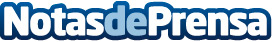 Sara Vega se incorpora a Comess Group como directora de Marketing y ComunicaciónSe ocupará de la estrategia corporativa del grupo y de las marcas comerciales, con el objetivo de reforzar el equipo directivo de cara a los próximos tres años en los que la compañía tiene previsto lanzar nuevas marcas y alcanzar los 500 restaurantesDatos de contacto:Nuria RabadánNota de prensa publicada en: https://www.notasdeprensa.es/sara-vega-se-incorpora-a-comess-group-como Categorias: Franquicias Comunicación Marketing Nombramientos Recursos humanos http://www.notasdeprensa.es